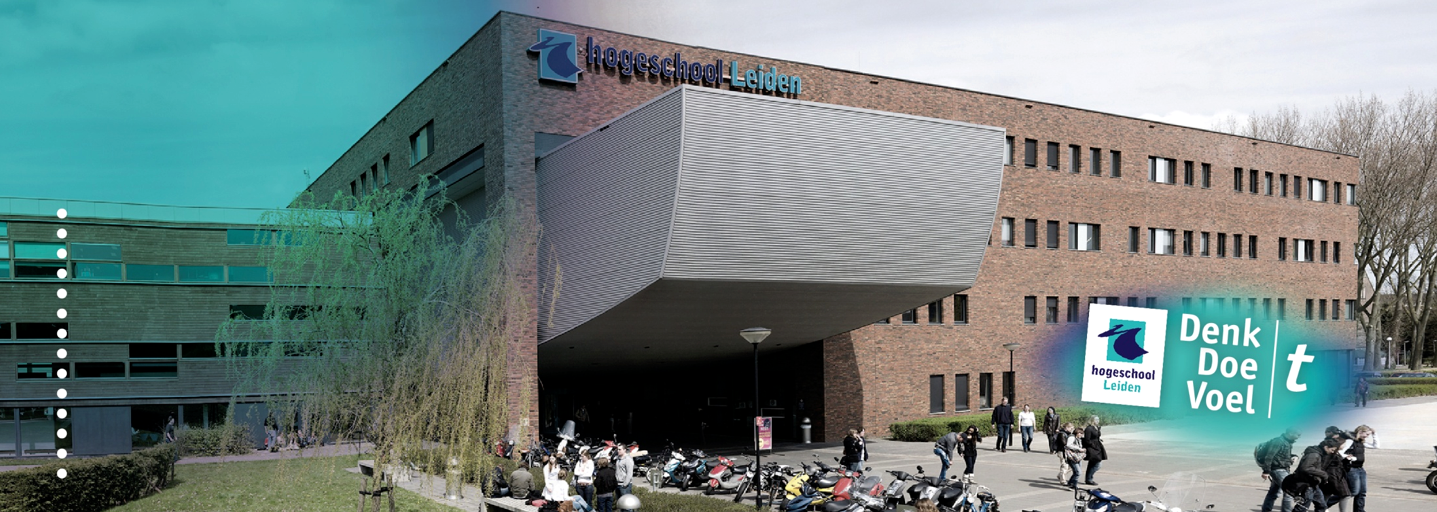 
‘Gewortelde 65-plussers worden ruw uit de grond getrokken’Hogeschool Leiden			Opleiding SJDAletta Peele – s1097098			Naam begeleidend docenten: M. Janssen & 						A. Wolterink			                           Inleverdatum: 28-06-2019			                           HerkansingKlas SJD4 (LC5)		                  Collegejaar 2018-2019 VoorwoordVoor u ligt mijn afstudeeronderzoek ‘Gewortelde 65-plussers worden ruw uit de grond getrokken’. Het is een onderzoek naar de interventies die het wijkteam Afrikaanderwijk en het Tweebosteam in kunnen zetten om de gedwongen verhuizing bij 65-plussers uit de Tweebosbuurt te begeleiden en hulp te bieden waar nodig is. Dit afstudeeronderzoek is gedaan in het kader van mijn afstudeeropdracht voor de opleiding Sociaal Juridische Dienstverlening aan de Hogeschool Leiden. Het onderzoek is uitgevoerd in opdracht van de gemeente Rotterdam. Mijn afstudeeronderzoek naar gedwongen verhuizingen onder 65-plussers naar aanleiding van stedelijke herstructurering doet me denken aan mijn grootouders die hun huis moesten verlaten om plaats te maken voor nieuwe woningen in de door hun zo geliefde wijk, waar ze hun hele huwelijksleven van vijftig jaar hebben gewoond. Tijdens mijn onderzoeksperiode moest ik hier regelmatig aan terug denken. Hoe zij zich gevoeld moeten hebben en hoe nu de bewoners van de Tweebosbuurt zich moeten voelen blijft niet voor te stellen. Oudere bewoners hebben vaak jarenlang in hetzelfde huis en dezelfde buurt gewoond waar ze zich thuis en veilig voelen. Huis en buurt hebben veel herinneringen en hier afstand van moeten doen door herstructurering zal voor de meesten dan ook zwaar zijn. Ik hoop met dit afstudeeronderzoek de stem van de 65-plus bewoners kenbaar te maken. Daarnaast hoop ik dat het wijkteam Afrikaanderwijk en het Tweebosteam dit onderzoek kunnen gebruiken om de situatie te verbeteren. Verder kunnen andere wijkteams dit onderzoek mogelijk gebruiken voor volgende grootschalige projecten van herstructurering waarbij 65-plussers gedwongen moeten verhuizen.Ik wil mijn begeleiders Marga Janssen en Adeline Woltering bedanken voor alle feedback. Dankzij de duidelijke en snelle feedback heb ik elke keer de motivatie gekregen om door te gaan en uiteindelijk dit onderzoek goed af te ronden. Verder wil ik de betrokken personen binnen de gemeente Rotterdam bedanken voor hun hulp. Daarnaast wil ik de respondenten bedanken voor de medewerking. Zonder hun inspanningen en medewerking had ik dit onderzoek nooit kunnen voltooien. Als laatste wil ik mijn familie en vrienden bedanken voor de mentale steun, met name mijn moeder. Zowel mentaal als fysiek heeft ze mij geholpen waar ze kon en heeft ze ervoor gezorgd dat ik altijd weer de motivatie vond om dit onderzoek tot een goed einde te brengen.Ik wens u veel leesplezier. Aletta PeeleSamenvatting In de Afrikaanderwijk in Rotterdam ligt de Tweebosbuurt; multicultureel, jong, levendig. De Tweebosbuurt is een van de buurten met de meest dringende problematiek van Rotterdam met veel verouderde woningen. Het gemiddeld inkomen in de Afrikaanderwijk is één van de laagste van de hele stad. De bevolking in de wijk kampt met sociale problemen en achterstand. De buurt staat daarom aan de vooravond van een verandering. De komende jaren zal woningcorporatie Vestia samen met de gemeente de Tweebosbuurt vernieuwen. De transformatie zal een aanzienlijke druk leggen op de leefbaarheid van de buurt en zal daarnaast bijna 700 huishoudens (20% van de wijk) ook direct raken omdat hun woningen worden gerenoveerd (90) of gesloopt (bijna 600). Het merendeel van de huidige bewoners zal moeten verhuizen uit de buurt. Het is niet voor alle bewoners mogelijk om na de herstructurering terug te keren naar hun oude buurt, omdat de huidige goedkope woningen worden vervangen voor veel minder en duurdere nieuwbouwwoningen. Deze mensen, met name de oudere bewoners, zullen aannemelijk voorgoed verhuizen uit de buurt waar ze vaak al jarenlang wonen. Als lange woonduur gepaard gaat met hoge leeftijd zullen deze bewoners vaak niet in staat zijn zelfstandig te verhuizen.Het doel van dit onderzoek is het inzichtelijk maken van de interventies die het wijkteam Afrikaanderwijk en het Tweebosteam het beste in kunnen zetten bij de 65-plussers uit de Tweebosbuurt die gedwongen moeten verhuizen als gevolg van stedelijke herstructurering.Voor dit onderzoek is gekozen voor kwalitatief, praktijkgericht onderzoek waarbij gebruik is gemaakt van semigestructureerd interviews. Zo is de wijkteamleider van de Afrikaanderwijk geïnterviewd om de taken en bevoegdheden van het wijkteam helder te krijgen. Verder is een ouderen maatschappelijk werker van een ander wijkteam geïnterviewd om haar ervaringen te horen met de ingezette interventies bij eerdere gedwongen verhuizing. Als laatste zijn er zes bewoners van 65-plus geïnterviewd. Deze bewoners zijn geïnterviewd om te ontdekken welke behoefte er is aan hulp bij de gedwongen verhuizing.Geconcludeerd kan worden dat de taken en bevoegdheden van het wijkteam Afrikaanderwijk en het Tweebosteam verschillen. Zo zijn er schriftelijk geen concrete taken vastgelegd in het kader van een gedwongen verhuizing. Daarnaast kan geconcludeerd worden dat de geïnterviewde ouderen maatschappelijk werker positieve ervaringen heeft met de ingezette interventies. Dit was onder andere het afleggen van huisbezoeken. Verder kan geconcludeerd worden Er zijn een aantal aanbevelingen gedaan aan de organisatie. De eerste aanbeveling is het afleggen van huisbezoeken bij alle 65-plussers uit de Tweebosbuurt die gedwongen moeten verhuizen. De tweede aanbeveling is regelmatig overleggen met woningbouwvereniging Vestia. De derde aanbeveling is het vergroten van de bekendheid van de medewerkers onder de 65-plussers. De vierde aanbeveling is het vergroten van de digitale vaardigheid onder de 65-plussers uit de Tweebosbuurt die gedwongen moeten verhuizen. De vijfde aanbeveling is het maken van een eenduidig beleidsstuk. De laatste aanbeveling is het voorzien van informatie verbeteren.1. Inleiding

Dit onderzoek is uitgevoerd in opdracht van de gemeente Rotterdam. De kerntaak van deze non-profit organisatie is het ontwikkelen en (laten) uitvoeren van het gemeentelijk beleid op het gebied van publieke gezondheid, welzijn, zorg, jeugd, onderwijs en sport en cultuur. Het is een organisatie met ongeveer 15000 werknemers in dienst. Dit onderzoek richt zich op de Tweebosbuurt. De Tweebosbuurt ligt in de Afrikaanderwijk in Rotterdam-Zuid. Het is een onderzoek naar de meest geschikte interventies die het wijkteam Afrikaanderwijk en het Tweebosteam in kunnen zetten om de gedwongen verhuizing bij 65-plussers uit de Tweebosbuurt te begeleiden en hulp te bieden waar nodig is. Om achter deze interventies te komen, zullen er verschillende mensen worden geïnterviewd. Daarnaast zal er gekeken worden naar het juridische een maatschappelijk kader van dit probleem. In de conclusie zullen al deze aspecten weer samenkomen.
1.1 Onderzoeksprobleem Probleemanalyse

Vele wijken in Nederland gaan op de schop. Stedelijke herstructurering moet ervoor zorgen dat wijken aantrekkelijk en duurzamer worden. Zo ook in Rotterdam-Zuid. In de Afrikaanderwijk in Rotterdam ligt de Tweebosbuurt; multicultureel, jong, levendig. De Tweebosbuurt wordt begrensd door de straten Hilledijk, Putselaan, Pretorialaan, Paul Krugerstraat en de wijk ligt centraal gelegen ten opzichte van het centrum van de stad. De Tweebosbuurt is daarentegen wel een van de buurten met de meest dringende problematiek van Rotterdam met veel verouderde woningen. Het gemiddeld inkomen in de Afrikaanderwijk is één van de laagste van de hele stad. De bevolking in de wijk kampt met sociale problemen en achterstand. De buurt staat daarom aan de vooravond van een verandering. De komende jaren zal woningcorporatie Vestia samen met de gemeente de Tweebosbuurt vernieuwen.1 Op 29 november 2007 is er door de gemeenteraad van Rotterdam een Stadsvisie opgesteld. Hierin staat de ruimtelijke ontwikkelingsstrategie voor de stad vast tot 2030. In de Stadsvisie werd al aangegeven dat de gemeente een dubbelslag wil maken wat betreft Rotterdam-Zuid; achterstanden wegwerken en het pakken van kansen. Ook in de Woonvisie worden een aantal doelen gesteld die hiermee te maken hebben. Zo heeft de gemeente als doel om meer aantrekkelijke woonmilieus te realiseren. Dit wil de gemeente doen door te accommoderen op de toenemende woningvraag van huishoudens met een modaal of hoger inkomen. Daarnaast willen ze zorgen voor een meer gedifferentieerd woningbestand in gebieden waar dit nu nog eenzijdig is en kwaliteit van wonen onder druk staat en het versterken van woonmilieus. De Woonvisie werd in 2016 opgesteld. Naast deze plannen is er in 2012 een bestemmingsplan goedgekeurd wat de Afrikaanderwijk betreft. Verder is er een coalitieakkoord 2018-2022 en het daarvan afgeleide collegeprogramma Nieuwe energie voor Rotterdam en Nationaal Programma Rotterdam Zuid, waarin ouderen één van de prioriteitsgroepen zijn. Dit zal verder in het juridisch kader worden uitgewerkt.Op 29 november 2018 heeft de gemeenteraad van Rotterdam uiteindelijk ingestemd met het plan voor de transformatie van de Tweebosbuurt in de Afrikaanderwijk. Volgens de Basisregistratie woonden op 1 januari 2019 1574 personen in de Tweebosbuurt. Hiervan is 29% (456) 19 jaar of jonger en 11% (173) 65 jaar of ouder. Zo’n 43% van de Tweebosbuurt is een 1-persoonshuishouden. Hiervan is bijna een derde ouder dan 65 jaar. De transformatie zal een aanzienlijke druk leggen op de leefbaarheid van de buurt en zal daarnaast bijna 700 huishoudens (20% van de wijk) ook direct raken omdat hun woningen worden gerenoveerd (90) of gesloopt (bijna 600). De aanleiding van de stedelijke vernieuwing in de Tweebosbuurt is onder andere de slechte staat van de huizen. De huizen zijn verouderd en voldoen niet meer aan de eisen van deze tijd. Dit zal in het maatschappelijk kader verder worden uitgewerkt. Er zijn verschillende partijen betrokken bij dit probleem. De eerste partij die hierbij is betrokken is woningbouwvereniging Vestia. Verder is de gemeente Rotterdam betrokken bij dit probleem. Andere partijen die bij dit probleem betrokken zijn, zijn het wijkteam Afrikaanderwijk en het Tweebosteam. De laatste partij die betrokken is bij dit probleem zijn er de bewoners die gedwongen moeten verhuizen naar aanleiding van de stedelijke herstructurering in de Tweebosbuurt. Hieronder zullen de partijen verder worden beschreven en zal worden toegelicht waarom de gedwongen verhuizing voor deze partij een probleem is. Woningbouwvereniging VestiaEen groot gedeelte van de sociale huurwoningen wordt verhuurd door Vestia. Vestia is in dan ook de partij die de bewoners van de meeste informatie voorziet. Voor Vestia is de gedwongen verhuizing van bewoners een probleem, aangezien er een groep bewoners is die weigeren weg te gaan. In het juridisch kader zal dit verder worden beschreven.Gemeente RotterdamVoordat het definitieve besluit over de transformatie van de Tweebosbuurt werd genomen, is er veel discussie geweest in de gemeenteraad. Verschillende partijen hebben hun zorgen geuit over de probleemsituatie die zou kunnen ontstaan wanneer de bewoners gedwongen moeten verhuizen. Tegelijk met het besluit over de herstructurering van de Tweebosbuurt heeft de gemeenteraad dan ook verschillende moties aangenomen, die samengevat tot strekking hebben dat de te verhuizen bewoners van extra sociale ondersteuning moeten worden voorzien. In 2014 is de verantwoordelijkheid voor het welzijnsbeleid naar de stad overgegaan. Sindsdien is gemeente Rotterdam verantwoordelijk voor uitvoering van de Wet maatschappelijke ondersteuning (Wmo). De gemeente kreeg hiermee de mogelijkheid om zorg en welzijn beter passend bij bewoners te organiseren. Wijkteam AfrikaanderwijkNaar aanleiding van de WMO heeft de gemeente de mogelijkheid gekregen om zorg en welzijn beter passend bij bewoners te organiseren. De opkomst van wijkteams is hier een logisch gevolg van. Elke wijk in Rotterdam heeft een eigen wijkteam. De hulpverleners binnen deze wijkteams kunnen hulp bieden bij bijvoorbeeld financiën, schulden, ouderen, wonen en huisvesting. Er wordt nauw samengewerkt met diverse professionals zoals huisarts, GGZ en wijkverpleegkundigen, maar ook met de woningbouw en gemeente.TweebosteamTen behoeve van extra sociale ondersteuning van de mensen uit de Tweebosbuurt die moeten verhuizen, is een zogenaamd Tweebosteam toegevoegd aan het wijkteam Afrikaanderwijk. Het Tweebosteam bestaat uit medewerkers en stagiaires van Bureau Frontline. Het Tweebosteam wordt ingericht als aanspreekpunt voor bewoners en helpt waar nodig met doorverwijzing naar wijkteam(s) of naar andere passende ondersteuning op de verschillende domeinen (schuld, taal, zorg, welzijn, gezondheid, enzovoort). Er is echter nog geen concreet plan van aanpak opgesteld voor het Tweebosteam. Daarnaast is er nog niet duidelijk welke problemen er precies spelen bij de bewoners die gedwongen moeten verhuizen. Dit maakt het voor het Tweebosteam lastig om de bewoners op de juiste manier te begeleiden en ondersteunen.Bewoners TweebosbuurtDeze gedwongen verhuizing kan om meerdere redenen als een probleem worden ervaren door de bewoners. De huurprijzen in de Tweebosbuurt zijn redelijk laag en een verhuizing zal er dus voor zorgen dat de bewoners meer huur zullen moeten betalen. Daarnaast zijn de sociale huurwoningen in de Afrikaanderwijk (wijk waarin de Tweebosbuurt ligt) schaars. Veel bewoners hebben aangegeven niet weg te willen uit de Afrikaanderwijk. In november 2018 is er een onafhankelijke partij gevraagd om onderzoek te doen naar de sociale cohesie in de Tweebosbuurt. Hiervoor zijn 340 bewoners gesproken. Er waren veel bewoners die graag in de buurt wilden blijven wonen en veel belang hechtten aan de sociale contacten in de buurt. Het betrof 85% van de 340 mensen die ze spraken. Het merendeel van de huidige bewoners zal moeten verhuizen uit de buurt. Het is niet voor alle bewoners mogelijk om na de herstructurering terug te keren naar hun oude buurt, omdat de huidige goedkope woningen worden vervangen voor veel minder woningen en duurdere nieuwbouwwoningen. Deze mensen, met name de oudere bewoners, zullen aannemelijk voorgoed verhuizen uit de buurt waar ze vaak al jarenlang wonen. Ze worden uit hun sociale omgeving gehaald en dit kan ervoor zorgen dat ze in een sociaal isolement terechtkomen. Als lange woonduur gepaard gaat met hoge leeftijd zullen deze bewoners vaak niet in staat zijn zelfstandig te verhuizen. Tevens heeft deze doelgroep veelal geen zicht op de juridische aspecten die gepaard gaan met een gedwongen verhuizing en zullen ze afhankelijk zijn van derden.Er is al veel onderzoek gedaan op het gebied van stedelijke herstructurering. Zo zijn er vele onderzoeken die de (sociale) gevolgen van een gedwongen verhuizing op bewoners hebben onderzocht. Een aantal onderzoeken zijn ook specifiek gericht op de ouderen of 65-plussers. Er is echter nog nooit onderzoek gedaan naar deze specifieke wijk in Rotterdam-Zuid. In dit onderzoek zullen ook een aantal eerdere onderzoeken als bronnen worden gebruik.Het gaat hier om een complex probleem. Dit komt doordat er veel partijen bij zijn betrokken. Daarnaast is het probleem groot uitgemeten in de media. In dit onderzoek zullen de geschikte interventies worden gezocht die het wijkteam Afrikaanderwijk en het Tweebosteam kunnen inzetten bij de gedwongen verhuizing van de 65-plusser uit de Tweebosbuurt. Het probleem in dit geval is dat het wijkteam Afrikaanderwijk en het Tweebosteam niet goed weten hoe deze doelgroep het beste kunnen begeleiden en ondersteuning. Gewenste situatie

Het doel van de gemeente Rotterdam is om de betrokken huurders uit de Tweebosbuurt die gedwongen moeten verhuizen een optimale start te bieden in hun nieuwe woning en woonomgeving. Dit wil zeggen dat eventueel bestaande problemen in beeld worden gebracht en zoveel mogelijk voorzien zijn van begeleiding of zorg, inclusief een warme overdracht als er nu al sprake is van begeleiding of zorg. Daarnaast mogen er geen aanvullende problemen ontstaan als gevolg van de verhuizing. Als laatste wil de gemeente kansen op persoonlijke (talent)ontwikkeling zoveel mogelijk in beeld brengen en van passende begeleiding voorzien. Een mogelijke oplossing voor dit probleem is een goede 	begeleiding vanuit het wijkteam Afrikaanderwijk en het Tweebosteam. Verder kan begeleiding vanuit de woningcorporatie Vestia meehelpen om de problemen van de bewoners uit de Tweebosbuurt niet te vergroten. Het beroepsproduct levert een bijdrage aan het goed laten landen van de 65-plussers uit de Tweebosbuurt op hun nieuwe adres. Het beroepsproduct zal bestaan uit een mondelinge voorlichting en een flyer. Er is gekozen voor een mondelinge voorlichting in plaats van een schriftelijk advies, aangezien een mondelinge voorlichting meer indruk maakt. Mijn inziens blijft een mondelinge voorlichting beter hangen in het geheugen van de aanwezigen. Daarnaast is er bij een mondelinge voorlichting voor de aanwezigen de mogelijkheid om vragen te stellen. Hierdoor kan er onduidelijkheid worden voorkomen. De mondeling voorlichting en de flyer zijn bedoeld voor de leden van het wijkteam Afrikaanderwijk en het Tweebosteam. Hierin zullen de interventies worden benoemd die zij het beste in kunnen zetten bij de 65-plussers uit de Tweebosbuurt die moeten verhuizen naar een andere wijk. De flyer zal aan het einde van de mondelinge voorlichting worden uitgedeeld. De flyer is vooral bedoeld als een herinnering met een duidelijk overzicht van de interventies die de leden het beste in kunnen zetten. Probleemafbakening
De sloop en renovatie van de Tweebosbuurt is een groot project binnen Rotterdam-Zuid. Er zullen bijna 600 huizen worden gesloopt. Het is binnen de aangegeven tijd van dit onderzoek niet mogelijk om een goede oplossing te vinden voor al deze huishoudens. Daarom is er gekozen om dit onderzoek te richten op de 65-plussers uit de Tweebosbuurt. De keuze voor de groep 65-plussers is op een aantal zaken gebaseerd. Allereerst is dit één van de drie groepen die de gemeente Rotterdam heeft aangewezen als groep die ze met voorrang benaderen. Dit heeft mevrouw Schultz aangegeven, gebiedsaccounthouder Feijenoord, werkzaam bij de gemeente Rotterdam. Daarnaast zijn 65-plussers in onderzoeken vaak als aparte groep geregistreerd. Zo kan er specifieke informatie over deze groep worden gebruikt in dit onderzoek. Tegenwoordig worden mensen steeds ouder en dit zorgt ervoor dat 65-plussers vaak niet meer worden gezien als een kwetsbare groep die hulpbehoevend is. In samenspraak met de opdrachtgever is er in dit onderzoek gekozen voor 65-plussers in plaats van 70-plussers of 75-plussers. Deze keuze is gebaseerd op de hierboven genoemde reden, namelijk de mogelijkheid om specifieke informatie over deze doelgroep te onderzoek. 1.2 Doelstelling en vraagstelling 

Kennisdoel

Het kennisdoel van dit onderzoek is het inzichtelijk maken van de interventies die het wijkteam Afrikaanderwijk en het Tweebosteam het beste in kunnen zetten bij de 65-plussers uit de Tweebosbuurt die gedwongen moeten verhuizen als gevolg van stedelijke herstructurering.

Praktijkdoel

Het beroepsproduct zal bestaan uit een mondelinge voorlichting voor leden van het wijkteam Afrikaanderwijk en het Tweebosteam. Naar aanleiding van het onderzoek zullen de interventies naar voren komen die geschikt zijn voor de 65-plussers uit de Tweebosbuurt die nu gedwongen moeten verhuizen naar een andere wijk. Deze interventies zullen worden besproken, zodat de leden van het wijkteam Afrikaanderwijk en de leden van het Tweebosteam deze interventies kunnen inzetten bij het begeleiden van de 65-plussers uit de Tweebosbuurt. Door de juiste interventies bij deze doelgroep toe te passen, kunnen zij dienstverlening op maat leveren. Verder zal dit ervoor zorgen dat de problemen van de 65-plussers zich niet vergroten tijdens de verhuizing. Naast de mondelinge voorlichting zal er een flyer worden uitgedeeld, zodat de leden van het wijkteam Afrikaanderwijk en de leden van het Tweebosteam de informatie na kunnen lezen. Hierin zullen de drie belangrijkste interventies nogmaals staan opgesomd en uitgelegd.

De onderzoeksvraag die voortvloeit uit de probleemanalyse, de probleemafbakening en de doelstelling is: “Wat zijn geschikte interventies die het wijkteam Afrikaanderwijk en het Tweebosteam kunnen inzetten bij de gedwongen verhuizing van de groep 65-plussers uit de Tweebosbuurt die moeten verhuizen naar aanleiding van stedelijke herstructurering?”Om de centrale vraag te kunnen beantwoorden zijn er een aantal deelvragen opgesteld.Deelvraag 1: “Wat zijn de taken en bevoegdheden van het wijkteam Afrikaanderwijk en het Tweebosteam in het kader van een gedwongen verhuizing?”Deelvraag 2: “Welke ervaringen heeft wijkteam X bij project X met de ingezette interventies bij 65-plussers die gedwongen moesten verhuizen naar een andere wijk in verband met stedelijke herstructurering?”Deelvraag 3: “Waar hebben de 65-plussers uit de Tweebosbuurt behoefte aan wat betreft de begeleiding van wijkteam Afrikaanderwijk en het Tweebosteam bij de gedwongen verhuizing naar een andere wijk?”1.3 LeeswijzerIn het volgende hoofdstuk zal de methode worden toegelicht die gebruikt is bij het uitvoeren van het onderzoek. In hoofdstuk 3 zal worden ingegaan op het juridisch kader van het onderzoek. Hoofdstuk 4 zal het maatschappelijk kader verder uitwerken. In hoofdstuk 5 zullen de resultaten worden behandeld met betrekking tot de deelvragen. In hoofdstuk 6 volgt de conclusie, waarin antwoord wordt gegeven op de centrale vraagstelling. Tot slot worden er aanbevelingen gedaan en discussiepunten geformuleerd.2. Methode 

Voor dit onderzoek is gekozen voor kwalitatief, praktijkgericht onderzoek in de vorm van onder andere semigestructureerde interviews. In dit onderzoek is een antwoord gezocht op de volgende centrale vraag: “Wat zijn geschikte interventies die het wijkteam Afrikaanderwijk en het Tweebosteam kunnen inzetten bij de gedwongen verhuizing van de groep 65-plussers uit de Tweebosbuurt die moeten verhuizen naar aanleiding van stedelijke herstructurering?”Er is voor kwalitatief onderzoek gekozen, omdat het gaat om de ervaringen en meningen van de respondenten. De meest voorkomende dataverzamelingstechniek is het afnemen van interviews. Voor dit praktijkgerichte kwalitatief onderzoek is er gekozen voor semigestructureerde face-to-face-interviews om de gegevens te verzamelen die nodig zijn om de centrale vraag van dit onderzoek te beantwoorden.Semigestructureerde interviews zijn geschikt om onbekende verschijnselen en relaties te onderzoeken. De respondenten kunnen bij face-to-face-interviews geobserveerd worden, waardoor er kan worden ingegaan op gezichtsuitdrukkingen, zoals bij verwarring of ongemak. Als een respondent een vraag niet begrijpt, kan er doorgevraagd worden om tot een gericht antwoord te komen. De structuur van het gesprek ligt hierbij niet vast. 2.1 Keuze en verantwoording van methodenPer deelvraag wordt hieronder beschreven hoe deze is onderzocht en welke onderzoeksinstrumenten daarvoor zijn ingezet. Deelvraag 1: “Wat zijn de taken en bevoegdheden van het wijkteam Afrikaanderwijk en het Tweebosteam in het kader van een gedwongen verhuizing?”Om deze deelvraag te beantwoorden, is er gezocht naar protocollen en richtlijnen binnen de gemeente Rotterdam. Dit zou inzicht geven in de bestaande werkwijze van de leden van een wijkteam, in dit geval het wijkteam Afrikaanderwijk en het Tweebosteam. Er worden twee aanwezige beleidsstukken van de gemeente Rotterdam onderzocht. Er is voor deze methode gekozen, omdat dit de meest effectieve manier lijkt om erachter te komen wat de vastgelegde taken en bevoegdheden zijn van leden van het wijkteam. De keuze voor twee beleidsstukken is gemaakt op basis van de korte tijd waarin het onderzoek plaatsvindt. De verwachting is dat twee beleidsstukken voldoende informatie geven om deze deelvraag te beantwoorden. Mocht dit niet het geval zijn, dan zouden er meerdere beleidsstukken kunnen worden onderzocht tot er voldoende informatie is om deze deelvraag te beantwoorden. Gedurende dit onderzoek bleek echter dat er niet één specifieke richtlijn of protocol is waarin de taken en bevoegdheden van het wijkteam zijn vastgelegd. De aanwezige bronnen blijven algemeen en er wordt niet ingegaan op specifieke taken en bevoegdheden. Daarnaast is er geen schriftelijk stuk te vinden waarin de taken en bevoegdheden van het wijkteam worden beschreven in het kader van een gedwongen verhuizing. Het interview met de wijkteamleider van de Afrikaanderwijk heeft hier specifiekere informatie over opgeleverd. Daarom is ervoor gekozen om deze informatie in de resultaten te verwerken.Er is een interview gehouden met de teamleider van wijkteam Afrikaanderwijk. Er is gekozen voor een interview met de teamleider, omdat de gevonden beleidsstukken niet voldoende antwoord gaven op de deelvraag. Hij stuurt een wijkteam aan en is dan ook op de hoogte van de taken, bevoegdheden en verantwoordelijkheden van de leden van het wijkteam. Er is gekozen voor een semigestructureerd interview. Dit semigestructureerd interview is gehouden aan de hand van een vooraf opgestelde topiclijst. Daarnaast is er de mogelijkheid om door te vragen. Er is gekozen voor een semigestructureerd interview, aangezien dit de meest aangewezen methode is als het gaat om het verzamen van informatie over kennis en vaardigheden.Naast deze methode is er ook een gesprek geweest met drie leden van het Tweebosteam. Deze leden hebben verschillende achtergronden wat scholing betreft. Het eerste lid heeft Sociaal Juridische Dienstverlening gestudeerd. Het tweede lid heeft Maatschappelijk Werk en Dienstverlening gestudeerd. Het laatste lid heeft Toegepaste Psychologie gestudeerd. Ik had een afspraak gemaakt met de projectbegeleider en dit waren de medewerkers die ik aantrof. De projectbegeleider zelf was niet aanwezig. Dit gesprek is gehouden om helder te krijgen waarin de verschillen in taken en bevoegdheden zitten tussen het Tweebosteam en het wijkteam Afrikaanderwijk.Deelvraag 2: “Welke ervaringen heeft wijkteam X bij project X met de ingezette interventies bij 65-plussers die gedwongen moesten verhuizen naar een andere wijk in verband met stedelijke herstructurering?” Om deze deelvraag te beantwoorden, worden er zes semigestructureerde interviews afgenomen bij leden van een wijkteam die eerder betrokken zijn geweest bij gedwongen verhuizing naar aanleiding van stedelijke herstructurering. De verwachting is dat zes interviews voldoende informatie opleveren om deze deelvraag te beantwoorden. Daarnaast lijken zes interviews haalbaar binnen de gegeven tijd. Er moet ook rekening worden gehouden met de beschikbaarheid en bereidheid van de leden van het wijkteam. Het is echter niet gelukt om zes leden van eenzelfde wijkteam te interviewen die betrokken zijn geweest bij een eerder project van herstructurering. Dit had meerdere oorzaken. Allereerst zijn de wijkteams pas sinds 2014 verantwoordelijk voor de uitvoering van het welzijnsbeleid. Vele projecten van herstructurering hebben voor die tijd plaatsgevonden. Daarnaast is de omvang van het project in de Tweebosbuurt erg groot. De (media)aandacht voor deze specifieke wijk is naar mijn weten groter dan bij andere projecten, mede gezien het feit dat er veel sociale huurwoningen worden gesloopt en er een stuk minder sociale huurwoningen voor terug komen. Er waren dus niet eerder zoveel hulpverleners vanuit een wijkteam betrokken bij een dergelijk project. Als laatste was er weinig bereidheid tot het meewerken aan dit onderzoek. Vele medewerkers wilden of konden niet meewerken. Daarom is er maar één medewerker van een wijkteam geïnterviewd die eerder betrokken is geweest bij een project van herstructurering. Het ging hier om de ouderen maatschappelijk werker uit een ander wijkteam in Rotterdam.

Er is voorafgaand aan dit interview een topiclijst samengesteld en de respondent is uitgenodigd om deel te nemen aan dit onderzoek. Het interview werd in een beschikbare ruimte van de organisatie afgenomen. Dit is voor de respondent een bekende en vertrouwde omgeving, waardoor ze zich meer op haar gemak zal voelen. Wanneer een interview plaatsvindt in een vertrouwde omgeving is de respondent mogelijk eerlijker in haar antwoorden (ecologische validiteit). Het interview duurde ongeveer 40 minuten. Het interview is opgenomen en later getranscribeerd. Deelvraag 3: “Waar hebben de 65-plussers uit de Tweebosbuurt behoefte aan wat betreft de begeleiding van het wijkteam Afrikaanderwijk en het Tweebosteam bij de gedwongen verhuizing naar een andere wijk?”Om deze deelvraag te beantwoorden, zijn er zes interviews afgenomen bij 65-plussers uit de Tweebosbuurt die gedwongen moeten verhuizen. De verwachting was dat zes interviews voldoende informatie op zouden leveren om deze deelvraag te beantwoorden. Daarnaast leken zes interviews haalbaar binnen de gegeven tijd. Er moest ook rekening worden gehouden met de beschikbaarheid en bereidheid van de 65-plussers uit de Tweebosbuurt. Deze zes interviews bleken voldoende informatie op te leveren om deze deelvraag te kunnen beantwoorden. Er werden ook hier semigestructureerde interviews afgenomen. De zes respondenten die hebben meegewerkt aan dit onderzoek zijn willekeurig gekozen. Via de ouderen maatschappelijk werker van de Afrikaanderwijk ben ik in contact gekomen met drie respondenten. Eén van deze respondenten is mantelzorger voor zijn ouders. Ik kon zijn ouders niet rechtstreeks interviewen vanwege een taalbarrière en een geestelijke beperking. Het leek mij interessant om het verhaal ook vanuit de mantelzorger te horen, dus daarom heb ik ervoor gekozen om dit interview mee te nemen in de resultaten. Twee andere respondenten heb ik via Facebook benaderd. Via één van deze twee respondenten ben ik in contact gekomen met een andere buurtbewoner die mee wilde werken. Zoals eerder al in de probleemanalyse genoemd, woonden er op 1 januari 2019 1574 personen in de Tweebosbuurt. Hiervan is 11% 65-plus. Dit zijn dus 173 bewoners. Er zal 20% van de wijk gesloopt of gerenoveerd worden. Er zullen dus ongeveer 34 65-plussers gedwongen moeten verhuizen. Hier heb ik er maar een aantal van gesproken. De resultaten die uit dit onderzoek komen zijn dus niet representatief voor alle 65-plussers uit de Tweebosbuurt die gedwongen moeten verhuizen. Wel is het een mooie afspiegeling van deze groep.2.2 Kwaliteit en analyse van de gegevensEr zijn een aantal maatregelen genomen om de kwaliteit van de gegevens te verbeteren. Allereerst werden de interviews opgenomen. Voor de interviews werd gebruik gemaakt van een vooraf opgestelde topiclijst. Aan de hand van de opnames zijn de interviews getranscribeerd. Door de interviews op te nemen en uit te typen, blijft de analyse en de verwerking van de verkregen informatie dicht bij de werkelijkheid. Hierdoor wordt de betrouwbaarheid verhoogd en wordt de rode draad van de gegeven informatie inzichtelijk. Aan het eind van het interview is er kort geëvalueerd met de geïnterviewde om te controleren of alles goed is begrepen. Dit zou wederom de betrouwbaarheid van de interviews verhogen. 

Er zijn drie verschillende topiclijsten opgesteld om de drie verschillende deelvragen te beantwoorden. Bij het maken van de topiclijsten was de deelvraag het uitgangspunt. De topiclijsten komen gedeeltelijk overeen. Vooral de topiclijsten voor de deelvragen 1 en 2 komen overeen. Hierin worden topics als communicatie en samenwerking genoemd. In de topiclijst voor deelvraag 3 komen topics voor als sociale omgeving en hulp. Deze topiclijsten zijn eerst globaal nagekeken door klasgenoten en zijn daarna nog aangepast waar nodig. De topiclijsten zijn te vinden in de bijlage.

De verzamelde gegevens zijn geanalyseerd. Dit is gebeurd aan de hand van kwalitatieve technieken. De interviews zijn opgenomen en getranscribeerd. Daarna zijn ze gelabeld. Er is gekeken naar overeenkomsten en verschillen in de antwoorden van respondenten. Zoals in het voorwoord al te lezen viel, hebben mijn grootouders in dezelfde situatie gezeten als de Tweebosbuurtbewoners nu zitten. Dit heeft ervoor gezorgd dat ik mij goed kan inleven in de bewoners van de Tweebosbuurt die gedwongen moeten verhuizen. Ik weet wat de onzekerheid en onduidelijkheid van een nieuwe woning met een mens kan doen. Dit zorgt er echter ook voor dat mijn kijk op dit onderzoek gekleurd kan zijn.3. Juridisch kader

Bij dit onderwerp spelen verschillende rechtsgebieden een rol. Allereerst zal er gekeken worden naar het beleid rondom het slopen van woningen in Rotterdam. Samen met het huurrecht vormt dit de grond waarom de woningen in de Tweebosbuurt gesloopt kunnen worden en de bewoners gedwongen moeten verhuizen. Daarna zal het huurrecht worden besproken. Het huurrecht is in dit onderzoek van belang, aangezien de bewoners in de Tweebosbuurt hun woningen huren. Het overgrote deel van de woningen wordt verhuurd door woningcorporatie Vestia. Het is belangrijk om te kijken wat het huurrecht zegt over de situatie van de bewoners van de Tweebosbuurt die gedwongen moeten verhuizen. Verder zal er gekeken worden naar de Wet maatschappelijke ondersteuning (Wmo). Deze wet is in dit onderzoek van belang, aangezien de gemeente tegenwoordig verantwoordelijk is voor het welzijnsbeleid van de stad. Voorheen was dit geen taak en verantwoordelijkheid van de gemeente. Dit heeft gezorgd voor een opkomst van de wijkteams en dit is dan ook de wettelijke basis voor hun werkzaamheden.Slopen
Dat er zoveel woningen gesloopt kunnen worden, heeft zowel te maken met wetgeving als met politiek.Op 29 november 2007 is er door de gemeenteraad van Rotterdam een Stadsvisie opgesteld. Hierin staat de ruimtelijke ontwikkelingsstrategie voor de stad vast tot 2030. In de Stadsvisie werd al aangegeven dat de gemeente een dubbelslag wil maken wat betreft Rotterdam-Zuid; achterstanden wegwerken en het pakken van kansen. Ook in de Woonvisie worden een aantal doelen gesteld die hiermee te maken hebben. Zo heeft de gemeente als doel om meer aantrekkelijke woonmilieus te realiseren. Dit wil de gemeente doen door te accommoderen op de toenemende woningvraag van huishoudens met een modaal of hoger inkomen, te zorgen voor een meer gedifferentieerd woningbestand in gebieden waar dit nu nog eenzijdig is en kwaliteit van wonen onder druk staat en het versterken van woonmilieus. Naast deze plannen is er in 2012 een bestemmingsplan goedgekeurd wat de Afrikaanderwijk betreft.Verder is er een coalitieakkoord 2018-2022 en het daarvan afgeleide collegeprogramma Nieuwe energie voor Rotterdam en Nationaal Programma Rotterdam Zuid, waarin ouderen één van de prioriteitsgroepen zijn. In het collegeprogramma Nieuwe energie voor Rotterdam is te lezen wat de ambities zijn voor Rotterdam tot 2022. Zo is er een ambitie om van 2018 tot 2022 18.000 woningen te bouwen. Daarnaast worden tot 2030 3.000 minder goedkope woningen gesloopt dan op basis van de Woonvisie was voorzien (12.000 in plaats van 15.000 woningen).Het Nationaal Programma Rotterdam Zuid (NPRZ) is belangrijk voor de ontwikkeling van Rotterdam Zuid. Door wonen, buitenruimte, mobiliteit, onderwijs, werk, cultuur en veiligheid in samenhang aan te pakken, werkt de gemeente aan verbetering van de focuswijken op Zuid. De gemeente wil de focuswijken transformeren naar aantrekkelijke wijken voor een brede doelgroep. Dat vraagt meer verscheidenheid in het woningaanbod. Dat bereikt de gemeente soms door sloop, maar vaak door renovatie, samenvoegen en kluswoningen en dergelijke. Op 29 november 2018 heeft de gemeenteraad van Rotterdam uiteindelijk ingestemd met het plan voor de transformatie van de Tweebosbuurt in de Afrikaanderwijk.
HuurrechtEr is er hier sprake van het huurrecht. Een verhuurder mag een huurovereenkomst alleen opzeggen op grond van een aantal in de wet genoemde redenen, bijvoorbeeld bij wanprestatie van de huurder of bij dringend eigen gebruik. De redenen voor opzegging van de huur van een woonruimte staan in artikel 274 van boek 7 van het Burgerlijk Wetboek. In lid 1 onder c staat huuropzegging wegens dringend eigen gebruik. Tevens kan de huur worden opgezegd wanneer de verhuurder een geldend bestemmingsplan op de op verhuurde liggende bestemming wil verwezenlijken. Dit staat in lid 1 onder e in datzelfde artikel. Vestia heeft in deze situatie de huur opgezegd wegens ‘dringend eigen gebruik’, dus er zal niet verder op opzegging op grond van een bestemmingsplan worden ingegaan.Van dringend eigen gebruik is sprake als de verhuurder het gehuurde zelf dringend nodig. In het artikel wordt de volgende definitie aangegeven: “indien de verhuurder aannemelijk maakt dat hij het verhuurde zo dringend nodig heeft voor eigen gebruik, vervreemding van de gehuurde woonruimte niet daaronder begrepen, dat van hem, de belangen van beide partijen en van onderhuurders naar billijkheid in aanmerking genomen, niet  kan worden gevergd dat de huurovereenkomst wordt verlengd, en tevens blijkt dat de huurder, met uitzonderdering van de huurder, bedoeld in de artikelen 273c tot en met 274e, andere passende woonruimte kan verkrijgen.” De wet stelt hier drie voorwaarden aan een geldige opzegging. Allereerst moet het eigen gebruik dringend zijn. Daarnaast moet de uit te voeren belangenafweging in het voordeel van de verhuurder uitvallen. Als laatste moet er een passende, vervangende woonruimte voor de huurder beschikbaar zijn. De bewoners van de 599 woningen in de Tweebosbuurt die worden gesloopt, hebben een huuropzeggingsbrief van Vestia ontvangen. In de brief meldt Vestia dat het huurcontract met de bewoners met ingang van 2020 wordt stopgezet. Iedere huurder dient zijn of haar handtekening onder de brief te zetten. Vestia stelt de woningen dringend nodig te hebben voor eigen gebruik. ‘‘Vestia heeft de door u gehuurde woning dringend nodig voor eigen gebruik, nu het vernieuwingsproject van de Tweebosbuurt met zich meebrengt dat de door u gehuurde woning wordt gesloopt en vervangen door nieuwbouw’’, zo valt te lezen in de op 2 januari verstuurde brief. Deze brief is echter niet door alle bewoners ondertekend. Er zijn momenteel 21 bewoners gedagvaard door Vestia omdat ze weigeren hun woning te verlaten. Deze bewoners zullen binnenkort voor de rechter moeten verschijnen. De rechter zal dan beslissen of de bewoners uit de woningen moeten vertrekken of niet.
De huidige bewoners van de Tweebosbuurt bewonen sociale huurwoningen van woningcorporatie Vestia. Vestia heeft een wettelijk verplicht “sociaal plan” opgesteld. Weergegeven is wat van huurders wordt verwacht, wat hun rechten zijn (onder andere voorrangsverklaring, financiële regelingen) en welke hulp zij in hun zoektocht naar een andere woning krijgen geboden. Die hulp is volledig conform wat momenteel wettelijk hoort te worden gedaan én is afgestemd met de Rotterdamse corporaties. In de paragraaf 8.3 wordt de ‘sociale begeleiding’ aangestipt: “Er kunnen situaties zijn, waar dit ‘sociaal plan’ geen antwoord op heeft bijvoorbeeld als huurders, meer dan anderen, in de knel komen. Dan zijn er in alle redelijkheid en billijkheid mogelijkheden om tot een oplossing te komen. Wij bemiddelen waar nodig. De woonbegeleider zoekt dan met u naar een oplossing.” 
Welzijn en wijkteams De Wet maatschappelijke ondersteuning 2015 (Wmo 2015) is in dit juridisch kader van belang. Zoals de titel al vermeld is dit een vrij nieuwe wet. In deze wet staan de regels inzake de gemeentelijke ondersteuning op het gebied van zelfredzaamheid, participatie, beschermd wonen en opvang. Het tweede hoofdstuk van deze wet gaat over maatschappelijke ondersteuning en de opdracht van de gemeente hierin. In het eerste lid van artikel 2.1.1 van de Wmo 2015 is te lezen dat het gemeentebestuur zorgdraagt voor de maatschappelijke ondersteuning. Om te kijken wat maatschappelijke ondersteuning precies inhoudt, gaan we naar artikel 1.1.1 lid 1 van de Wmo 2015 onder het begrip maatschappelijke ondersteuning. Allereerst is maatschappelijke ondersteuning het bevorderen van de sociale samenhang, de mantelzorg en vrijwilligerswerk. Verder is maatschappelijke ondersteuning het bevorderen van de toegankelijkheid van voorzieningen, diensten en ruimten voor mensen met een beperking, de veiligheid en leefbaarheid in de gemeente, alsmede voorkomen en bestrijden van huiselijk geweld. Daarnaast is maatschappelijke ondersteuning het ondersteunen van zelfredzaamheid en participatie van personen met een beperking of met chronische psychische of psychosociale problemen zoveel mogelijk in eigen leefomgeving. Als laatste valt onder maatschappelijke ondersteuning het bieden van beschermd wonen en opvang. De gemeenteraad moet periodiek een plan vaststellen met betrekking tot het door het gemeentebestuur te voeren beleid met betrekking tot maatschappelijke ondersteuning. Dit is te vinden in artikel 2.1.2 lid 1 van de Wmo 2015. Dit zijn een aantal wetsartikelen zoals ze op landelijk niveau geregeld zijn.Ook de gemeente Rotterdam heeft een aantal plannen opgesteld om het welzijnsbeleid passend aan zijn bewoners te organiseren. Zo kwam het Wmo-kader 2015 ‘Rotterdammers voor elkaar’ en ‘Nieuw Rotterdams welzijn’. Met het Wmo-kader 2015 ‘Rotterdammers voor elkaar’ beschrijft Rotterdam hoe de maatschappelijke ondersteuning in de stad vorm krijgt. De opgave voor de komende jaren is de kracht van bewoners en de wijkvoorzieningen zodanig te versterken dat er minder dure geïndiceerde zorg nodig is. De gemeente blijft professionele ondersteuning bieden en vult dat zoveel mogelijk aan met de inzet van Rotterdammers, vrijwilligers en netwerken. Hierin komt de rol van de wijkteams goed naar voren. Met de wijkteams organiseert de gemeente kortdurende zorg eenvoudig en dicht bij Rotterdammers. Ze starten met integrale wijkteams volwassenen per 1 januari 2015. Zoals ook is vastgelegd in het coalitieakkoord. Met de integrale wijkteams wordt de toegang tot 2e-lijnszorg voor volwassenen geregeld en de slagkracht bij kortdurende ondersteuning vergroot. In de wijkteams werken uitvoerende professionals uit de 1e lijn, met name de ‘sociale professionals’ en (para)medici, samen. Zo ontstaat een bundeling van kennis in één team gericht op effectieve ondersteuning voor de bewoners. Het wijkteam presenteert zich als één geheel. Alle wijkteams hebben één wijkteamleider die het gezicht van het wijkteam is. Daarnaast wordt ook het actieprogramma Eenzaamheid genoemd. In het kader NRW staat dat er een actieprogramma Eenzaamheid komt waarin er prioriteit wordt geven aan ouderen.De basis voor toekomstbestending welzijnswerk is vastgelegd in het kader Nieuw Rotterdams Welzijn (NRW). Het NRW richt zich op het steviger maken van wijknetwerken en ondernemende gemeenschappen en stimuleert eigenaarschap van bewoners. Voor de organisatie van het NRW zijn de wijk en het gebied het uitgangspunt. Het welzijnswerk kent de vraag van bewoners, ondersteunt initiatieven en brengt, met zijn professionals, bewoners en organisaties bij elkaar. In het kader NRW worden een aantal zaken benoemd die in dit onderzoek van belang zijn. Zo ligt de focus op tijdige signalering van problemen en preventie. Tijdig signaleren en het tijdig inzetten van interventies is geboden om erger te voorkomen. In de Tweebosbuurt moet worden voorkomen dat de problemen zich vergroten door de gedwongen verhuizing. Verder wordt er benoemd dat professionals ondernemend moeten zijn. Ze zijn in hun werkgebied altijd op zoek naar wat nog niet bekend is, ze zijn nieuwsgierig, gemakkelijk te vinden en aanspreekbaar voor bewoners. Dit soort professionals zijn ook nodig in de Tweebosbuurt, aangezien misschien niet alle bewoners op een hulpverlener durven af te stappen.Medewerkers van het wijkteam begeleiden jeugdigen en volwassenen. Een bewoner moet eerst worden aangemeld bij het wijkteam. Een medewerker van VraagWijzer, Centrum voor Jeugd en Gezin, een huisarts of een andere professionele hulpverlener kan een bewoner aanmelden bij het wijkteam. De bewoner zelf kan dit niet doen. Daarna wordt er gekeken naar de hulpvraag van de bewoner en of deze met behulp van mensen uit de omgeving kan worden opgelost. Wanneer de hulpvraag te ingewikkeld is, biedt het wijkteam basishulp dicht bij huis. Aan jongeren en gezinnen duurt deze basishulp maximaal 12 maanden en ondersteuning aan volwassenen duurt maximaal 6 maanden.
4. Maatschappelijk kader
In dit hoofdstuk zullen de verschillende maatschappelijke onderwerpen worden besproken die van belang zijn voor dit onderzoek. Allereerst zal de aanleiding van de stedelijke herstructurering worden besproken, namelijk de slechte staan van de huizen in de Tweebosbuurt. Daarna zal het begrip ‘gedwongen verhuizing’ worden besproken. Dit is van belang bij dit onderzoek, aangezien hierbij duidelijk wordt welke definitie in dit onderzoek wordt aangehouden. Verder zullen de mogelijke sociale gevolgen van een gedwongen verhuizing worden besproken. Als laatste zal de vergrijzing worden benoemd. Bewoners worden steeds ouder en de sociale gevolgen van een gedwongen verhuizing voor 65-plussers kunnen groot zijn. Daarom is het van belang om deze vergrijzing te benoemen.
Slechte staat van de huizen
De aanleiding van de stedelijke vernieuwing in de Tweebosbuurt is onder andere de slechte staat van de huizen. In vrijwel elke Nederlandse stad zijn wijken te vinden die kampen met problemen van zowel sociale als fysieke aard. Dit zijn meestal wijken die vlak na de tweede wereldoorlog zijn gebouwd, de vroeg-naoorlogse wijken. In deze tijd kampte Nederland met grote woningnood en met name in de steden werden toen in korte tijd woningen gebouwd met goedkope materialen. De vroeg-naoorlogse woningen waren vroeger erg populair door de relatief lage woonlasten, maar tegenwoordig woont er voornamelijk het deel van de bevolking met een zwakke sociaaleconomische positie, aangetrokken door de lage huurprijzen. De bewoners investeren minder in hun woningen doordat ze in een zwakke sociaaleconomische positie verkeren wat kan leiden tot buurtverval. Ook een aantal maatschappelijke ontwikkelingen zoals toenemende welvaart, individualisering, vergrijzing en veroudering van de naoorlogse woningen die qua comfort, grootte en kwaliteit niet meer voldoen aan de eisen van de tegenwoordige tijd, spelen een rol bij buurtverval. Een van de manieren om buurtverval aan te pakken is stedelijke herstructurering om de woningmarktpositie te verbeteren en verbetering van de economische en sociale vitaliteit van deze wijken en zo ook van de stad. Door woningen te slopen en hiervoor nieuwe te bouwen worden er meer kansrijke bewoners aangetrokken en is de verwachting dat de gemengde bevolkingssamenstelling in de nieuw opgebouwde wijk minder problemen geeft. Dit wordt ook wel ‘gentrificatie’ genoemd. Dit is wat er momenteel in de Tweebosbuurt gebeurt.   

Begrip ‘gedwongen verhuizing’
Maar wat is gedwongen verhuizing precies? Het begrip ‘gedwongen verhuizing’ kent vele definities. Verschillende wetenschappers hebben zich hiermee bezig gehouden. Popp, Huff en Clark zijn wetenschappers en ze hebben ieder hun eigen ideeën over gedwongen verhuizing geuit. 
De meeste verhuismodellen zien verhuizen als een vrijwillige beslissing. Een beslissing om te verhuizen vindt plaats wanneer de behoeften en verwachtingen van een huishouden niet overeenkomen met de huidige woonsituatie en de woning. Popp geeft echter aan dat er in sommige gevallen sprake is van een gedwongen verhuizing. In dat geval ligt de oorzaak van de verhuizing niet in ontevredenheid over de huidige woonsituatie, maar in dwingende oorzaken. Voorbeelden hiervan zijn brand, echtscheiding, huuropzegging of plotselinge daling van inkomen. Ook sloop als gevolg van herstructurering valt hieronder. Het model van Popp houdt rekening met deze dwingende factoren en geeft dus een duidelijk beeld wat er onder gedwongen verhuizing wordt verstaan. Er zijn volgens hem twee varianten. In de eerste variant moet een huishouden vertrekken, maar krijgt het wel een woning aangeboden. In de tweede variant moet het huishouden vertrekken en moet het ook zelf een andere woning zoeken.

Ook Huff en Clark hebben het verschijnsel gedwongen verhuizing bestudeerd. Volgens hen is (gedwongen) verhuizing een resultaat van twee processen namelijk gewenning en spanning. 1. Gewenning: de ontwikkeling van weerstand tegen verhuizen. 
2. Spanning: de ontwikkeling van onvrede met huidige woonsituatie. Het eerste proces wordt cumulatieve inertie genoemd. Huff en Clark veronderstellen dat de mate van cumulatieve inertie toeneemt naarmate een bewoner of huishouden langer op een adres woont. Mensen raken dan meer gehecht aan hun woonsituatie. De weerstand tegen verhuizen is ook kort na de verhuizing erg hoog. Het tweede proces wordt cumulatieve stress genoemd. Bij een gedwongen verhuizing is de weerstand om te verhuizen groter dan de onvrede met de huidige woonsituatie. In het geval van een vrijwillige verhuizing is de cumulatieve stress groter dan de cumulatieve inertie. Uit het bovenstaande kan een definitie van gedwongen verhuizing opgemaakt worden. Een gedwongen verhuizing heeft een dwingende oorzaak. In het geval van dit onderzoek is de sloop als gevolg van stedelijke herstructurering de oorzaak. In dit onderzoek zal de volgende definitie van gedwongen verhuizing worden aangehouden: ‘Een huishouden of bewoner als gevolg van sloop als gevolg van stedelijke herstructurering moet verhuizen waarbij de weerstand tegen verhuizen groter is dan de onvrede met de huidige woonsituatie.’Sociale gevolgen van een gedwongen verhuizing

Een gedwongen verhuizing door herstructurering kan veel sociale gevolgen hebben. Bewoners die langere tijd in een buurt wonen voelen zich hier veelal veilig en vertrouwd. Dit heeft invloed op het dagelijks leven. Bewoners die zich niet veilig voelen in een buurt zullen minder vaak naar buiten gaan. Daarnaast gaan de bewoners minder sociale contacten aan, wat gevolgen kan hebben voor de gezondheid. Veiligheid is naast leefbaarheid een belangrijk speerpunt in een buurtbeleid. Gedwongen verhuizen naar een andere buurt zal de fysieke omgeving van de doelgroep veranderen, wat van invloed kan zijn op het veiligheidsgevoel. Onderzoek wijst uit dat gedwongen verhuizen leidt tot gevoelens van onveiligheid omdat mensen hun vertrouwde sociale omgeving moeten verlaten.
Dagblad Trouw beschrijft dat de impact van een gedwongen verhuizing wordt onderschat. Een grote meerderheid (70%) geeft aan dat de woning een verbetering is, maar dat ze zich niet thuis voelen in de nieuwe omgeving. Dit geldt voornamelijk voor de ouderen die soms hun hele leven in een buurt hebben gewoond en hun vertrouwde omgeving moeten verlaten. 
VergrijzingEen landelijke demografische trend is een verdergaande vergrijzing van de bevolking. Ook Rotterdam zal in de toekomst verder vergrijzen. Het aandeel Rotterdammers van 65 jaar en ouder zal stijgen van 15 naar 19 procent. In 2035 is dan bijna één op de vijf Rotterdammers 65 jaar of ouder. De vergrijzing wordt veroorzaakt door een verder toenemende levensverwachting. Zo is de levensverwachting van Rotterdamse vrouwen die nu worden geboren gemiddeld 82 jaar, waar dat in 2000 nog 80 jaar was. In de prognose wordt rekening gehouden met een geleidelijke voortzetting van deze trends, zoals het CBS dat ook doet in de landelijke prognoses. Aangezien er steeds meer 65-plussers komen, is het van belang om genoeg rekening te houden met deze doelgroep. In het kader van de gedwongen verhuizing kunnen de sociale gevolgen voor 65-plussers groot zijn. Er moet daarom extra aandacht besteed worden aan deze doelgroep.5. Resultaten In dit hoofdstuk worden de resultaten van de interviews weergegeven. De resultaten van dit onderzoek worden weergegeven aan de hand van de deelvragen: taken en bevoegdheden, ervaringen leden wijkteam, 65-plussers uit Tweebosbuurt. Binnen de deelvragen worden er een aantal topics apart besproken. Binnen de paragraaf ’65-plussers uit de Tweebosbuurt’ zullen de topics sociale omgeving, voorzieningen, Vestia/informatievoorziening, digitalisering en behoefte.Taken en bevoegdhedenDe eerste deelvraag is: “Wat zijn de taken en bevoegdheden van het wijkteam Afrikaanderwijk en het Tweebosteam in het kader van een gedwongen verhuizing?” Deze deelvraag is onderzocht doormiddel van een interview met de wijkteamleider van de Afrikaanderwijk. Verder is er nog een gesprek geweest met een aantal leden van het Tweebosteam.Wijkteam Afrikaanderwijk
Er is een interview gehouden met de wijkteamleider van de Afrikaanderwijk. De respondent is sinds de opkomst van de wijkteams al wijkteamleider van de Afrikaanderwijk, namelijk sinds september 2014. De respondent geeft aan dat de taken en bevoegdheden binnen het wijkteam erg kunnen verschillen. Dit is afhankelijk van onder andere hun taak, functie, de beroepsvereniging en de wetgeving die van toepassing zijn. Dit kan de omschrijving van de taken en bevoegdheden van het wijkteam bemoeilijken.Er zijn dan ook veel verschillende beleidsstukken wat de taken en bevoegdheden van een wijkteam betreft. De respondent geeft aan dat er veel beschreven is en dat dit kan zorgen voor onduidelijk binnen het desbetreffende wijkteam.Daarnaast geeft de respondent aan ernaar te streven om de taken en bevoegdheden die op papier staan ook geheel overeen te laten komen met de praktijk maar wat er op papier staat is complex en ingewikkeld. Er zijn heel veel documenten waardoor de medewerkers deze mogelijk niet goed kunnen vinden.Verder is er aan de respondent gevraagd wat de taken en bevoegdheden van het wijkteam Afrikaanderwijk zijn in het kader van de gedwongen verhuizing. Hierop geeft de respondent aan dat het gaat om het bieden van een zachte landing. Het begrip ‘de zachte landing’ is in dit interview niet concreet geworden. Daarnaast is er gevraagd naar de begeleiding van de 65-plussers uit de Tweebosbuurt die gedwongen moeten verhuizen. De respondent geeft aan dat dat er, afhankelijk van de bevolkingssamenstelling van een wijk, een ouderen maatschappelijk werker in het wijkteam zit. Het kan ook dat de ouderen maatschappelijk werker gedeeld wordt, dus dat er één ouderen maatschappelijk werker is voor twee verschillende wijkteams. Een ouderen maatschappelijk werker richt zich voornamelijk op thema’s als ouder worden en eenzaamheid. Veel problemen rondom ouderen zijn niet uniek en kunnen ook door andere leden van het wijkteam worden opgevangen. De respondent geeft aan dat de leden met een bepaalde expertise, in dit geval de ouderen maatschappelijk werker, wel geacht worden om toch meer proactief te zijn in het vinden van de doelgroep.Er is aan de respondent gevraagd hoe de samenwerking verloopt vanuit het wijkteam met het Tweebosteam. Hierop geeft de respondent aan dat de samenwerking goed verloopt, maar niet erg grootschalig is. De huisbezoeken in het kader van de sloop worden gedaan door leden van het wijkteam Afrikaanderwijk wanneer de cliënten al bekend zijn bij het wijkteam. Als de situatie niet complex genoeg is voor het wijkteam wordt de vraag doorgegeven aan het Tweebosteam. Dit kan gebeuren wanneer er alleen sprake is van bijvoorbeeld schulden. Het Tweebosteam gaat hier dan mee aan de slag. Het Tweebosteam en het wijkteam Afrikaanderwijk werken gescheiden. Wel worden er ervaringen uitgewisseld. 
Verder wordt er binnen dit project samengewerkt met Humanitas en Vestia. Humanitas is deels verantwoordelijk voor het uitvoeren van het welzijnsbeleid. In het kader van de eenzaamheid worden in heel Rotterdam huisbezoeken afgelegd bij 65-plussers. Dit hebben het wijkteam Afrikaanderwijk en Humanitas gecombineerd met de huisbezoeken vanwege de sloop in de Tweebosbuurt. Vestia is in dit project de hoofdpartner. Regelmatig vindt er overleg plaats tussen deze partijen. Eén keer per twee weken is er een backoffice overleg. Hierbij zijn leden van het wijkteam Afrikaanderwijk, medewerkers van Humanitas en leden van het Tweebosteam aanwezig.  Tweebosteam
Het Tweebosteam werkt vanuit Bureau Frontline. Het Tweebosteam bestaat uit zeven leden. Er zijn twee casusbegeleiders, één werkbegeleider, één projectbegeleider, één stagiaire en twee afstudeerders. Ze hebben verschillende taken en bevoegdheden. Zo gaan ze onaangekondigd op huisbezoek en bieden ze waar nodig ondersteuning bij de gedwongen verhuizing. Daarnaast is er op maandag van 10 tot 12 een open spreekuur in het Klooster, het buurthuis van de Afrikaanderwijk. Verder is er regelmatig overleg met verschillende partijen zoals Humanitas, Vestia en het wijkteam Afrikaanderwijk. Het Tweebosteam richt zich specifiek op de 3 kwetsbare groepen uit de Tweebosbuurt, waarvan één de 65-plussers zijn. Ze nemen ook enquêtes af bij ouderen in het kader van de eenzaamheid. Mijn deelconclusie is dat er schriftelijk geen concrete taken en bevoegdheden van het wijkteam worden beschreven in het kader van de gedwongen verhuizing. Hiervoor vallen we terug op de wet- en regelgeving uit het juridische kader. Enerzijds moeten de taken en bevoegdheden beschreven staan in een beleidsplan, maar door de hoeveelheid van de schriftelijke beleidsplannen is er niet duidelijk wat er is beschreven of waar dit is beschreven. De schriftelijk opgestelde taken en bevoegdheden zijn onbekend bij de medewerkers van het team. De taken en bevoegdheden kunnen binnen het wijkteam Afrikaanderwijk verschillen. Dit hangt af van onder andere de functie van de medewerker. De taak van het wijkteam Afrikaanderwijk is het verzorgen van een ‘zachte landing’ voor de bewoners die gedwongen moeten verhuizen. Dit doen ze onder andere door het afleggen van huisbezoeken en het voeren van overleg met de betrokken partijen. Het Tweebosteam heeft gedeeltelijk dezelfde taken. Zo gaan ze op huisbezoek en houden ze elke week een open spreekuur. Het Tweebosteam is vooral gericht op de 3 aangewezen doelgroepen. Het wijkteam Afrikaanderwijk houdt zich vooral bezig met de cliënten die al bij hen bekend zijn.Ervaringen leden wijkteam
De tweede deelvraag is: “Welke ervaringen heeft wijkteam X bij project X met de ingezette interventies bij 65-plussers die gedwongen moesten verhuizen naar een andere wijk in verband met stedelijke herstructurering?” Deze deelvraag is onderzocht door een interview met een ouderen maatschappelijk werker.
Het interview werd gehouden met de ouderen maatschappelijk werker van een wijkteam in Rotterdam. Deze medewerkster was betrokken bij de renovatie van een flat voor 55-plussers. Vanwege asbest en legionella in het water moest de flat gerenoveerd worden. Ongeveer 200 bewoners moesten tijdelijk of voorgoed verhuizen uit de flat. De bewoners werden geïnformeerd over de verhuizing door middel van bijeenkomsten en nieuwsbrieven van de woningbouwvereniging. Het wijkteam heeft hier verder geen rol in gespeeld.Een aantal bewoners was al in beeld bij het wijkteam voor de verhuizing en een aantal bewoners zijn pas in beeld gekomen bij het wijkteam door de mededeling van de gedwongen verhuizing. De respondent is op huisbezoek is geweest bij een aantal bewoners. Hiervoor was echter wel een melding nodig van bijvoorbeeld de huisarts. De respondent heeft wel de bevoegdheid om eventueel naar aanleiding van een melding van een buurvrouw op een persoon af te stappen, maar dit is niet gebeurd in deze situatie. In het beleid wordt aangegeven dat er een officiële aanmelding nodig is om bij het wijkteam terecht te komen. Deze ouderen maatschappelijk werker geeft echter aan dat ze ook zonder officiële aanmelding bij een bewoner aan kan kloppen. De bewoners die de respondent heeft gesproken keken tegen de verhuizing aan met veel zorgen en stress. De respondent werd positief ontvangen bij de bewoners. De respondent geeft aan dat ze in de nieuwsbrief een stukje heeft laten plaatsen met een foto van zichzelf erbij waarin ze zich voorstelt aan de bewoners. Dit heeft ze gedaan zodat de bewoners weten wie ze is en dat ze een beroep op haar kunnen doen. Daarnaast is er een aantal keer overleg geweest met de woningbouwvereniging om duidelijk te maken wie welke taken uit zou voeren. Zo zou de woningbouwvereniging zich vooral bezig houden met de praktische zaken en zou de respondent zich vooral richten op de emotionele ondersteuning bij de verhuizing. Bewoners waren niet altijd positief over de communicatie vanuit de woningbouwvereniging en ook de respondent had meer verwacht vanuit de woningbouwvereniging.Mijn deelconclusie is dat de respondent positieve ervaringen heeft met de ingezette interventies. De respondent heeft een aantal interventies ingezet bij het begeleiden van de bewoners die gedwongen moesten verhuizen. Zo is ze op huisbezoek geweest. De respondent had de ervaring dat het positief is geweest dat zij bij de bewoners op huisbezoek is geweest, omdat de bewoners hier het gevoel bij kregen dat de ze op deze manier de ruimte kregen om hun zorgen te delen. De respondent geeft aan dat er in deze situatie ruimte was voor eigen interpretatie. Zo kon ze ook op een bewoner afstappen zonder officiële aanmelding. Daarnaast heeft zij zich voorgesteld tijdens een bijeenkomst en heeft ze zich in de nieuwsbrief voorgesteld aan bewoners. Dit heeft ervoor gezorgd dat ze een bekend gezicht kreeg bij de bewoners. Hieruit kan geconcludeerd worden dat het goed is om de bekendheid van de medewerkers binnen het wijkteam te vergroten, zodat de drempel voor het vragen naar hulp wordt verlaagd. Als laatste is er overleg geweest met verschillende organisaties, met name de woningbouwvereniging en de welzijnsorganisatie. In dit project waren de bewoners en de ouderen maatschappelijk werker niet tevreden over de communicatie vanuit de woningbouwvereniging naar de bewoners toe. 65-plussers uit TweebosbuurtDe derde deelvraag is: “Waar hebben de 65-plussers behoefte aan wat betreft de begeleiding van het wijkteam bij de gedwongen verhuizing naar een andere wijk?” Deze deelvraag is onderzocht door het afnemen van interviews bij de 65-plussers die gedwongen moeten verhuizen naar een andere wijk. Er zijn zes bewoners geïnterviewd, waaronder één mantelzorger die vragen beantwoordde namens zijn ouders die geen Nederlands spreken.Sociale omgevingVeel van de respondenten wonen al sinds hun jeugd in de Tweebosbuurt en zijn hier opgegroeid. Drie respondenten hebben naast de sociale contacten uit de buurt ook familieleden in de buurt wonen. De respondent die mantelzorger is woont ook in de buurt van zijn ouders. Dit maakt het mogelijk dat de respondent de mantelzorg op zich kan nemen. De sociale omgeving van de wijk wordt door vijf respondenten een van de redenen genoemd van de tevredenheid. Eén van de respondenten heeft geen familie wonend in dezelfde buurt maar heeft wel haar sociale contacten in de Afrikaanderwijk. Deze respondent geeft aan dat de sloop van de huizen de contacten nog hechter maakt en dat geen van haar contacten de buurt vrijwillig verlaat (interview 8/1:43). Respondent 4, een respondent die slecht mobiel is, krijgt momenteel huishoudelijke hulp. Deze huishoudelijk hulp helpt de respondent ook af en toe met boodschappen, aangezien de respondent geen andere personen in zijn omgeving heeft die dit voor hem kunnen doen. Het is voor hem dan ook belangrijk om in Rotterdam-Zuid te blijven wonen, zodat dezelfde huishoudelijke hulp hem kan blijven helpen (interview 4/25:51).Deze vrienden, kennissen en familie die in de buurt wonen, zorgen ervoor dat de respondenten graag in de buurt willen blijven wonen.VoorzieningenOok de vele voorzieningen in de Tweebosbuurt zijn voor menig respondenten een reden om hier graag te blijven wonen. Deze respondent maakt geen gebruik van het zwembad, maar zo is er een andere respondent die dit wel doet. Het regelmatig zwemmen heeft voor die respondent ook sociale contacten opgeleverd (interview 6/2:56).Digitale vaardigheidIn een aantal interviews kwam naar voren dat het zoeken van een nieuwe woning moet gebeuren via Woonnet. Er was ook de mogelijkheid voor bewoners om een gesprek met Vestia aan te gaan en hierin hun woonwensen aan te geven. Vestia zou dan voor deze bewoners gaan zoeken naar een woning en een geschikte woning aandragen. Hier was echter niet iedereen over te spreken. Zo gaf één respondent aan dat ze een woning kreeg aangeboden in een bepaald buurt in Rotterdam waarvan ze had aangegeven dat ze daar niet wilde wonen (interview 8/5:18).Niet alle respondenten zijn digitaal vaardig, laat staan dat ze ook een computer of laptop tot hun beschikking hebben. Eén van de respondenten gaf aan dat dit bij haar het geval was. Vestia had aangegeven dat ze op het kantoor gebruik kon maken van een computer zodat ze daar naar woningen kan zoeken.Informatievoorziening 
Vier respondenten zijn erg ontevreden over de manier waarop ze zijn ingelicht over de sloop van de woningen en de gedwongen verhuizing door herstructurering. Een van de respondenten dacht dat de eerste informatiebrief met de mededeling van de gedwongen verhuizing met opzet in de vakantietijd naar de desbetreffende bewoners is gestuurd omdat dan veel Turkse bewoners langdurig naar hun thuisland zijn voor vakantie (interview 8/9:30). Vier respondenten geven Vestia de schuld van de gedwongen verhuizing en zijn erg boos en teleurgesteld in de wooncorporatie. Eén van de respondenten is zeer negatief over Vestia en heeft dan ook geen goed woord over voor de woningbouwvereniging.Deze respondent geeft aan geen vertrouwen te hebben in het wijkteam, ondanks dat deze respondent al ondersteuning ontvangt via de ouderen maatschappelijk werker van de Afrikaanderwijk. Deze respondent geeft aan dat dit komt door Vestia. Hij vertelt dat hij de bezoeken van de ouderen maatschappelijk werker wel prettig vindt, maar hij heeft het idee dat het wijkteam geen invloed kan uitoefenen op Vestia (interview 7/28:20).Eén respondent vertelt dat de brief met de mededeling van de gedwongen verhuizing als een donderslag bij heldere hemel kwam. De brief van Vestia vermelde naast de sloop van de bestaande woningen dat de bewoners een andere woning moesten gaan zoeken. Er is een protestgroep samengesteld van 350 bewoners die niet willen verhuizen. Vestia had hier niet op gerekend en daar heeft Vestia een rechtszaak voor aangespannen (interview 5/28:57).Vier respondenten geven aan dat er een huisbezoek is geweest van Vestia of van het Tweebosteam waarin informatie is verstrekt over de gedwongen verhuizing.Drie respondenten krijgen begeleiding en informatie vanuit het wijkteam door de ouderen maatschappelijk werker. Een van de respondenten geeft aan niet te weten waar deze hulp uit bestaat. Een andere respondent geeft aan trots te zijn op de hulp (interview 6/35:22)Behoefte Er is ook aan de respondenten zelf gevraagd waar ze behoefte aan hebben wat betreft de hulpverlening bij de gedwongen verhuizing, al dan niet door het wijkteam Afrikaanderwijk of het Tweebosteam. Hier reageren de respondenten verschillend op. Zo geven vier van de zes respondenten aan geen behoefte te hebben aan hulp bij de verhuizing. Ze verwachten hulp te krijgen van vrienden of kennissen. 
Niet alle respondenten zijn op de hoogte van het bestaan van het wijkteam Afrikaanderwijk en het Tweebosteam. Ze weten niet hoe ze bereikbaar zijn of wat ze precies voor hen kunnen betekenen. Eén van de respondenten geeft aan bij de verhuizing behoefte te hebben aan ondersteuning vanuit het wijkteam. Deze respondent heeft al begeleiding van de ouderen maatschappelijk werker en deze biedt de respondent al hulp bij praktische zaken. Zo heeft de ouderen maatschappelijk werker een mobiele telefoon voor de respondent aangeschaft. De respondent geeft aan dat hij hulp nodig heeft bij het zoeken naar een geschikte woning. De ouderen maatschappelijk werker geeft aan dat er een driegesprek zal plaatsvinden met Vestia, een vrijwilligster van House of Hope en hijzelf. Hierbij zal er gezocht worden naar een geschikte woning voor de respondent. De respondent is beperkt in zijn mobiliteit. Hij maakt binnenshuis gebruik van een looprek en hij is ondanks dit hulpmiddel nog valgevaarlijk. Zijn huidige woning is niet gelijkvloers en er zit een klein trapje naar de buitendeur. Hij zou dus graag een woning willen die gelijkvloers is. Daarnaast geeft hij aan behoefte te hebben aan hulp bij het organiseren van de verhuizing. Hij heeft vrij veel spullen en hij weet niet hoe hij dit zou moeten verhuizen.Drie van de zes respondenten geven aan niet vrijwillig te willen verhuizen, maar als dit toch moet zouden ze hulp willen bij het zoeken naar een geschikte woning die voldoet aan de eisen van de respondent.Mijn deelconclusie is dat de meeste respondenten aangeven dat ze geen behoefte hebben aan hulp bij de gedwongen verhuizing. Echter blijkt uit de interviews dat respondenten zich zorgen maken over waar ze komen te wonen en hoe ze een geschikte woning kunnen vinden. Verder zijn er dan nog een aantal praktische zaken zoals het organiseren van de verhuizing zelf waarbij respondenten hulp kunnen gebruiken. Daarnaast zijn een aantal 65-plussers niet digitaal vaardig. Dit is een belemmering in het zoeken naar een woning op Woonnet. 6. Conclusies en aanbevelingenIn dit hoofdstuk zullen de conclusies en aanbevelingen aan bod komen.6.1 Conclusies In dit hoofdstuk wordt aan de hand van de analyse van alle verzamelde informatie antwoord gegeven op de centrale vraag en worden conclusies getrokken ten opzichte van de resultaten. Ook zal er een koppeling gemaakt worden met de informatie uit het juridisch en maatschappelijk kader.In dit onderzoek is gezocht naar een antwoord op de vraag: “Wat zijn geschikte interventies die het wijkteam Afrikaanderwijk en het Tweebosteam kunnen inzetten bij de gedwongen verhuizing van de groep 65-plussers uit de Tweebosbuurt die moeten verhuizen naar aanleiding van stedelijke herstructurering?” Om deze vraag te beantwoorden is er kwalitatief praktijkgericht onderzoek gedaan aan de hand van onder andere semigestructureerde interviews.Allereerst is er gekeken naar de taken en bevoegdheden van het wijkteam Afrikaanderwijk en het Tweebosteam in het kader van de gedwongen verhuizing. Er kan geconcludeerd worden dat de schriftelijke taken en bevoegdheden algemeen. Het wijkteam, noch de wijkteamleider kan duidelijk maken wat de schriftelijk opgestelde taken en bevoegdheden zijn in dit project. Vanuit het interview met de wijkteamleider kan geconcludeerd worden dat het lastig is om mondeling het beleid over te brengen. Vermoedelijk kan de wijkteamleider dit beleid dan ook niet mondeling op zijn medewerkers overbrengen. Dit maakt het onduidelijk en complex voor de medewerkers van het wijkteam. Hierdoor vallen we terug op de wet- en regelgeving uit het juridische kader. Uit de interviews blijkt ook dat er behoefte is aan één beleidsstuk met daarin de taken en bevoegdheden van het gehele wijkteam.Uit het interview met de ouderen maatschappelijk werker kan geconcludeerd worden dat de respondent positieve ervaringen heeft met de ingezette interventies. De respondent heeft een aantal interventies ingezet bij het begeleiden van de bewoners die gedwongen moesten verhuizen. Zo is ze op huisbezoek geweest. De respondent had de ervaring dat het positief is geweest dat zij bij de bewoners op huisbezoek is geweest, omdat de bewoners hier het gevoel bij kregen dat de ze op deze manier de ruimte kregen om hun zorgen te delen. De respondent geeft aan dat er in deze situatie ruimte was voor eigen interpretatie. Zo kon ze ook op een bewoner afstappen zonder officiële aanmelding. Daarnaast heeft zij zich voorgesteld tijdens een bijeenkomst en heeft ze zich in de nieuwsbrief voorgesteld aan bewoners. Dit heeft ervoor gezorgd dat ze een bekend gezicht kreeg bij de bewoners. Hieruit kan geconcludeerd worden dat het goed is om de bekendheid van de medewerkers binnen het wijkteam te vergroten, zodat de drempel voor het vragen naar hulp wordt verlaagd. Als laatste is er overleg geweest met verschillende organisaties, met name de woningbouwvereniging en de welzijnsorganisatie. In dit project waren de bewoners en de ouderen maatschappelijk werker niet tevreden over de communicatie vanuit de woningbouwvereniging naar de bewoners toe.De behoefte van de 65-plussers wat betreft de hulpverlening is ook geinventariseerd. Er kan geconcludeerd worden dat de meeste respondenten aangeven dat ze geen behoefte hebben aan hulp bij de gedwongen verhuizing. Echter blijkt uit de interviews dat respondenten zich zorgen maken over waar ze komen te wonen en hoe ze een geschikte woning kunnen vinden. Verder zijn er dan nog een aantal praktische zaken zoals het organiseren van de verhuizing zelf waarbij respondenten hulp kunnen gebruiken. Daarnaast zijn een aantal 65-plussers niet digitaal vaardig. Dit is een belemmering in het zoeken naar een woning op Woonnet.Het wijkteam Afrikaanderwijk en het Tweebosteam kunnen verschillende interventies inzetten die geschikt zijn voor de 65-plussers uit de Tweebosbuurt. Ze kunnen huisbezoeken inzetten waarin de bewoners hun zorgen en meningen kunnen delen over de gedwongen verhuizing. Daarnaast kunnen ze overleg houden met de verschillende betrokken partijen, met name met woningbouwvereniging Vestia. Vestia heeft geen goede naam onder de 65-plus bewoners. Als laatste moeten ze hun bekendheid vergroten. Dit kunnen ze doen door aanwezig te zijn bij bijeenkomsten en berichten te plaatsen in de lokale krant of nieuwsbrief. Verder kan het gebrek aan digitale vaardigheid ervoor zorgen dat bewoners niet op zoek kunnen naar een geschikte woning. Deze digitale vaardigheid kan door middel van een cursus worden vergroot.6.2 Aanbevelingen Naar aanleiding van de resultaten en de conclusies uit dit onderzoek zijn aanbevelingen opgesteld voor het wijkteam Afrikaanderwijk en het Tweebosteam.HuisbezoekIk beveel aan om bij alle 65-plussers uit de Tweebosbuurt minimaal één keer op huisbezoek te gaan. Wanneer de bewoners niet open doen, dan kunnen ze op een ander moment weer langsgaan. Mocht er dan nog steeds niet open worden gedaan, dan kan er een briefje met contactgegevens worden achtergelaten. Met een huisbezoek kan geïnventariseerd worden waar de bewoners behoefte aan hebben. De geïnterviewde ouderen maatschappelijk werker kreeg enkel positieve reacties op deze huisbezoeken. Dit geeft de 65-plussers de mogelijkheid om hun zorgen te delen, ook al kan het wijkteam of het Tweebosteam misschien niks voor deze mensen betekenen.OverlegIk beveel aan om wekelijks overleg te houden met de verschillende partijen, met name met Vestia. De ouderen maatschappelijk werker en de projectleider van het Tweebosteam moeten hierbij aanwezig zijn. Er moet binnen Vestia één duidelijk aanspreekpunt komen voor het wijkteam Afrikaanderwijk en het Tweebosteam. Daarnaast moet Vestia op de hoogte worden gebracht van de meningen en gevoelens van de 65-plussers uit de Tweebosbuurt die moeten verhuizen. Zo zullen de ouderen zich meer begrepen en gehoord voelen. De medewerkers van het wijkteam en het Tweebosteam kunnen eventueel bemiddelen tussen de bewoners en Vestia. Zo blijft het contact goed. Daarnaast kan er een andere ouderen maatschappelijk werker worden uitgenodigd voor dit overleg, zodat er nieuwe inbreng komt wat betreft het begeleiden van de ouderen. Bekendheid vergrotenIk beveel aan om de bekendheid te vergroten onder de 65-plus bewoners. Dit kan door middel van het bijwonen van bijeenkomsten. Dit kunnen bijeenkomsten zijn die de woningbouwvereniging heeft georganiseerd, maar het kunnen ook bijeenkomsten zijn die bewoners zelf hebben georganiseerd. Elke mogelijkheid moet worden aangegrepen om de bekendheid van de medewerkers te vergroten. Daarnaast kunnen er berichten worden geplaatst in de lokale krant of nieuwsbrief. Ook flyeren zou een optie kunnen zijn. Regelmatig aanwezig zijn in de wijk en rondlopen zal er ook voor zorgen dat de bewoners bekend raken met de medewerkers. Digitale vaardigheid vergrotenIk beveel aan om de digitale vaardigheid onder de 65-plussers te vergroten. Dit kan gebeuren door middel van een cursus. Deze cursus zou gratis moeten zijn en in het buurthuis moeten worden gegeven, zodat de drempel voor bewoners laag is om er naartoe te gaan. Toch kan dit voor sommige bewoners ook nog een stap te ver zijn. Een enkeling zal misschien ook helemaal geen behoefte hebben om te leren hoe ze met een computer om moeten gaan. Voor deze bewoners moet er een vrijwilliger beschikbaar zijn die mee kan gaan naar het kantoor van Vestia om hier samen naar een geschikte woning te zoeken. Beleid Ik beveel aan om één beleidsplan te maken waarin alle taken en bevoegdheden van het wijkteam staan beschreven. Voor het opstellen van dit beleidsplan moet er een inventarisatie worden gehouden onder de leden van het wijkteam. Wat hebben ze nodig, wat is er onduidelijk? Dit beleidsstuk moet via de mail worden verspreid. Daarnaast moet het in de vergadering worden besproken en moet het beleidsstuk zichtbaar op kantoor worden neergelegd. Ook in de online omgeving moet het beleidsstuk goed vindbaar zijn. Na een maand moet het beleidsplan geëvalueerd worden en zo nodig worden bijgesteld.InformatievoorzieningIk beveel aan dat het wijkteam Afrikaanderwijk en het Tweebosteam dezelfde informatie verstrekken als Vestia. De praktische kant van de gedwongen verhuizing kan door deze partijen op zich worden genomen. Zo kan er worden gezorgd voor vervoer van 65-plussers naar een bijeenkomst van Vestia. Verder kan er gekeken worden naar een beschikbare tolk om de brieven van Vestia te vertalen.6.3 Discussie In dit hoofdstuk wordt het onderzoeksproces geëvalueerd. Ook worden de ondervonden beperkingen bij de methode van dit onderzoek, die invloed kunnen hebben op de resultaten, benoemd.  Er zijn een aantal verbeterpunten aan dit onderzoek. Wegens tijdgebrek en gebrek aan bereidheid tot medewerking is er maar één lid van een wijkteam geïnterviewd over haar ervaringen met de ingezette interventies bij een gedwongen verhuizing. Volgende keer zou ik meer leden van een wijkteam die betrokken waren bij een dergelijk project willen interviewen, zodat er mogelijk meer verschillende ervaringen benoemd zouden worden. Daarnaast zal ik volgende keer meer doorvragen op bepaalde onderwerpen. Hierdoor kan er nog meer informatie uit de interviews worden gehaald. Dit zou ook bij de interviews met de 65-plussers uit de Tweebosbuurt specifiekere informatie op kunnen leverenEr zijn goede kernmerken aan dit onderzoek. Zo is er na alle interviews kort geëvalueerd met de respondenten. Dit is gedaan om te controleren of de verkregen informatie juist is geïnterpreteerd. Daarnaast zijn de interviews opgenomen en getranscribeerd.Literatuurlijst
Argiolu, Van Dijken & Koffijber 2008
R. Argiolu, K. van Dijken & J. Koffijber, Bloei en verval van vroeg-naoorlogse wijken, Den Haag: Nicis Institute 2008. Bergeijk e.a. 2008
E. van Bergeijk e.a., Helpt herstructurering? Effecten van stedelijke herstructurering op wijken en bewoners, Delft: Eburon 2008.Van Beckhoven & Van Kempen 2002
E. van Beckhoven, R. van Kempen, Het belang van de buurt. De invloed van herstructurering op activiteiten van blijvers en nieuwkomers in een Amsterdamse en Utrechtse buurt, Utrecht: DWG/NETHUR Partnership 2002.Bouimj & Ten Boden 2018
M. Bouimj, N. ten Boden, Het gezicht van de Tweebosbuurt. Belevingsonderzoek onder 340 bewoners nadat sloopplannen bekend werden, Bergen op Zoom: Maroned 2018Van Egeraat & Clement 2015
A. van Egeraat, J. Clement, Nieuw Rotterdams Welzijn 2016 – 2019, Rotterdam: Gemeente Rotterdam 2015.Handelingsperspectief Afrikaanderwijk 2013
Handelingsperspectief Afrikaanderwijk, Rotterdam: Programmabureau NPRZ 2013.Harinck 2013
F. Harinck, Basisprincipes praktijkonderzoek: Garant 2013.Lucassen & Olde-Hartman 2007
P.L.B.J. Lucassen, T.C. Olde-Hartman, Kwalitatief onderzoek, Bohn Stafleu van Loghum 2007.  Van Meteren 2012
W. van Meteren, ‘Ontworteld na gedwongen verhuizing’, Trouw 2012.Nieuw energie voor Rotterdam 2018
Nieuwe energie voor Rotterdam. Coalitieakkoord 2018-2011, Rotterdam: 2018.Oppelaar & Wittebrood 2006
J. Oppelaar, K. Wittebrood, Angstige burgers? De determinanten van gevoelens en onveiligheid onderzocht, Den Haag: Sociaal  en Cultureel Planbureau 2006.Slob, Bolt & Van Kempen
A. Slob, G. Bolt, R. van Kempen, ‘Dwarsboomt herhuisvesting doelen wijkaanpak?’, Tijdschrift voor sociale vraagstukken, afl. 12.Slob, Bolt & Van Kempen 2008
A. Slob, G. Bolt, R. van Kempen, Na de sloop: Waterbedeffecten van gebiedsgericht stedelijk beleid,  Den Haag: Universiteit Utrecht 2008.Stadsvisie Rotterdam 2009
Stadsvisie Rotterdam. Ruimtelijke ontwikkelingsstrategie 2030. Vastgesteld door de gemeenteraad Rotterdam, Rotterdam: 2009.De Vries 2009
W. de Vries, In de ban van sloop. Een onderzoek naar de ruimtelijke, psychische en sociale gevolgen van gedwongen verhuizing als gevolg van stedelijke herstructurering, Nijmegen: 2009.Wilson e.a. 2004
D. K. Wilson e.a., Socioeconomic status and perceptions of access and safety for physical activity,: Annals of Behavioral Medicine 2004.Woonvisie Rotterdam 2016
Woonvisie Rotterdam. Vastgesteld door de gemeenteraad Rotterdam, Rotterdam: 2016.Van der Zanden, Permentier & Hoppesteyn 2018
W. van der Zanden, M. Permentier, M. Hoppesteyn, Bevolkingsprognose Rotterdam 2018-2035, Rotterdam: Onderzoek en Business Intelligenc 2018.Bronnenlijstwww.advocaten.nl, zoek op “opzegging huur wegens dringend eigen gebruik”, geraadpleegd op 16 februari 2019.www.eerstekamer.nl, zoek op “32460”, geraadpleegd op 20 februari 2019.VROM, Nota stedelijke vernieuwingen, Den Haag: Ministerie van VROM 1997www.hartvannederland.nl, zoek op “Woningcorporatie daagt bewoners Rotterdamse Tweebosbuurt voor de rechter”, geraadpleegd op 27 mei 2019.www.openrotterdam.nl, zoek op “Bewoners Tweebosbuurt krijgen huuropzeggingsbrief van Vestia”, geraadpleegd op 17 februari 2019www.rotterdam.nl, zoek op “welzijn in Rotterdam”, geraadpleegd op 16 februari 2019.www.rotterdam.nl, zoek op “wijkteams”, geraadpleegd op 17 februari 2019.www.rotterdam.nl, zoek op “welzijn in Rotterdam”, geraadpleegd op 17 februari 2019.www.vestia.nl, zoek op “Project – Tweebosbuurt”, geraadpleegd op 15 februari 2019.Bewoner LeeftijdBegeleiding door wijkteam?Hoelang woonachtig in de Tweebosbuurt?172Ja43277JaHele leven371Nee47479NeeHele leven580 en 85 (mantelzorger is 53)Ja31669Nee43